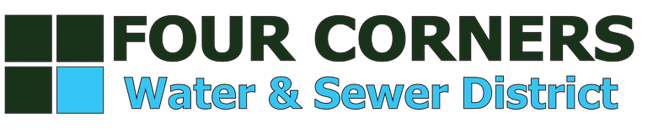 Agenda for Tuesday October 16, 2018 @ 6:30pm Monforton School Cafeteria, 6001 Monforton School Road, Bozeman, MT 59718Call to OrderApproval of Draft Meeting Minutes September 18, 2018Approval of Draft Special Meeting Minutes September 25, 2018 Public Comment: Non-Agenda ItemsGeneral Business1) Korner Klub Ordinance 2018-06 – 2nd readingWater- Change of Rate for Volume use Public CommentResolution 2018-16Public CommentSewer- Establish rate for Volume Use Public CommentResolution 2018-17Public CommentSpecial Assessment Equalization Rate- Applies to all properties annexed into District after 12/13/2015Public CommentResolution 2018-18Public CommentWater Reserve Rate Resolution 2018-19Public CommentSewer Reserve Rate Resolution 2018-20Public CommentNext Meeting Tuesday December 18, 2018 Adjourn Meeting